Телевизионный анонс на октябрьМосква, 24.09.2019Отечественные новинки на «Нашем новом кино» в октябре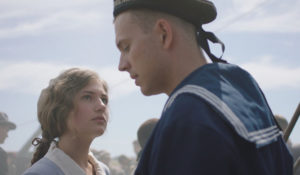 Комедии, драмы и биография выдающегося спортсмена — только избранные российские фильмы в октябре на канале «Наше новое кино».Искрометная комедия «8 первых свиданий» с президентом Украины в главной роли расскажет о странном и фантастическом стечении обстоятельств в жизни двух пар.Как отомстить родителю, если он – один из самых гнусных отцов на планете, расскажет комедия «Папа, сдохни».История любви на фоне блокадного Ленинграда. Удастся ли главным героям выжить и сохранить чувства, когда вокруг – голод и беспощадная война, расскажет драма «Спасти Ленинград».Деньги, слава, красивые женщины и даже номинация на «Оскар» — все это в один момент теряет главный герой фильма «Зеленая карета» с Андреем Мерзликиным. Как же теперь герой будет бороться за свое счастье?Контакты:Пресс-служба ООО «ТПО Ред Медиа»Вероника СмольниковаТел.: +7 (495) 777-49-94 доб. 733Тел. моб.: +7 (988) 386-16-52E-mail: smolnikovavv@red-media.ruБольше новостей на наших страницах в ВК, ОК и Telegram.Информация о телеканале:НАШЕ НОВОЕ КИНО. Телеканал современного российского кино всех жанров. Самые заметные отечественные фильмы последних лет, а также новинки кинопроката. Любимые актеры и режиссеры, истории, которые никого не оставят равнодушным. Производится компанией «Ред Медиа». www.nastroykino.ruРЕД МЕДИА. Ведущая российская телевизионная компания по производству и дистрибуции тематических телеканалов для кабельного и спутникового вещания. Входит в состав «Газпром-Медиа Холдинга». Компания представляет дистрибуцию 39 тематических телеканалов форматов SD и HD, включая 18 телеканалов собственного производства. Телеканалы «Ред Медиа» являются лауреатами международных и российских премий, вещают в 980 городах на территории 43 стран мира и обеспечивают потребности зрительской аудитории во всех основных телевизионных жанрах: кино, спорт, развлечения, познание, музыка, стиль жизни, хобби, детские. www.red-media.ru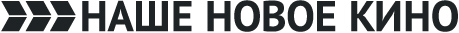 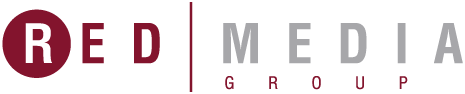 10 октября в 19:30 — «8 первых свиданий»Вера — телезвезда, ее жених Константин — профессиональный теннисист. Они собираются пожениться. Никита врач-ветеринар и красавица-хирург Илона также спешат оформить отношения. Но одно прекрасное утро разрушает все планы. После веселого вечера Вера просыпается в одной постели с Никитой. Решив, что это последствия слишком бурной вечеринки, молодые люди разъезжаются в разные стороны. Но следующим днем все повторяется — Никита и Вера снова вместе, хотя каждый хорошо помнит, как они засыпали дома — каждый у себя… Так происходит всю последующую неделю. Какие-то таинственные силы устраивают эти неожиданные свидания, кто-то хочет разрушить их браки, а может быть просто доказать, что они созданы друг для друга?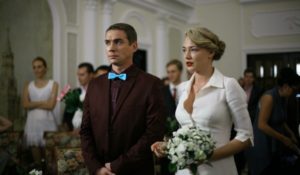 Производство: 2012 г. РоссияРежиссер: Дэвид Додсон, Александр МаляревскийВ ролях: Оксана Акиньшина, Владимир Зеленский, Екатерина Варнава, Денис Никифоров, Олеся Железняк, Евгений Кошевой, Сабина Ахмедова, Виктор Васильев, Мария Кравцова, Светлана Ходченкова22 октября в 19:30 — «Папа, сдохни»Самый гнусный отец в мире, опер Андрей Геннадьевич, собирает у себя в квартире компанию отъявленных мерзавцев: мстительную дочь-актрису, озлобленного хулигана и обманутого мента. У каждого из них есть свои причины для мести.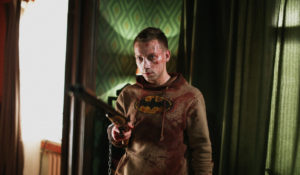 Производство: 2018 г. РоссияРежиссер: Кирилл СоколовВ ролях: Виталий Хаев, Александр Кузнецов, Евгения Крегжде23 октября в 19:30 — «Спасти Ленинград»Сентябрь 1941 года. Юные влюбленные Костя и Настя волею обстоятельств оказываются на барже, которая должна вывезти людей из блокадного Ленинграда. Ночью судно попадает в шторм и терпит бедствие, на месте трагедии первыми оказываются вовсе не спасатели, а вражеские самолеты.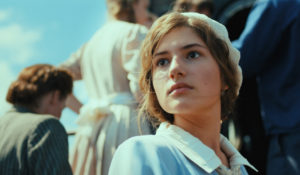 Производство: 2019 г. РоссияРежиссер: Алексей КозловВ ролях: Мария Мельникова, Андрей Миронов-Удалов, Гела Месхи30 октября в 19:30 — «Зеленая карета»Вадим Раевский - известный режиссер, у которого есть все: деньги, красивые женщины, всеобщее признание. Его новый фильм даже выдвигают на «Оскар». Казалось, удача сама преследует его, но всегда ли она будет к нему благосклонна? Буквально в один миг его привычный мир рушится. Вадим пытается разобраться в случившемся, но чем дальше он заходит в своем расследовании, тем больше шокирующих подробностей ему открывается…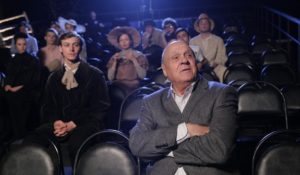 Производство: 2015 г. РоссияРежиссер: Олег АсадулинВ ролях: Андрей Мерзликин, Виктория Исакова, Александр Мичков